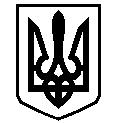                                                                     УКРАЇНАКОРНИНСЬКА СІЛЬСЬКА РАДА РІВНЕНСЬКОГО РАЙОНУ РІВНЕНСЬКОЇ ОБЛАСТІКОРНИНСЬКИЙ ЛІЦЕЙІМЕНІ СВІРЖЕВСЬКОГО РОМАНА ПЕТРОВИЧАН А К А З  09 жовтня 2023 року                          с.Корнин                                                  № 164Про затвердження списку педагогічних працівників, що атестуються,строків проведення їх  атестації та графіка проведення засіданьатестаційної комісії в 2023-2024 навчальному роціНа підставі рішення атестаційної комісії ліцею (протокол № 1 від 09.10.2023 )НАКАЗУЮ:Включити до списку педагогічних працівників, що будуть атестуватися в 2023-2024 навчальному році, таких педагогічних працівників:       Романішину Л.В. – вчителя початкових класів;Ворону О.Ю. – вчителя початкових класів;Пасічнюка Б.В. – вчителя зарубіжної літератури;Ничипорук Г.М. – вчителя зарубіжної літератури;Машту О.А. – вчителя української мови та літератури;Козачук М.В. – вчителя англійської мови.2. Вищевказаним вчителям подати до атестаційної комісії документи, що свідчать про їх педагогічну майстерність та професійні досягнення (до 19.10.2023).3. Членам атестаційної комісії розглянути документи  педагогічних працівників, які атестуються, перевірити їх достовірність (за потреби), оцінити професійні компетентності педагогічних працівників з урахуванням їх посадових обовʼязків (до 20.03 2024).4. Вивчити практичний досвід наступних педагогів:4.1. Ворони О.Ю. (члени комісії Колеснікова Н.П., Романчук Л.Р.);4.2. Машти О.А. (члени комісії Колеснікова Н.П., Ничипорук Г.М.);4.3. Козачук М.В. (члени комісії Денисова Н.Л., Місюра С.А.).5. Затвердити графік проведення засідань атестаційної комісії (додаток 1).6. Затвердити графік заходів щодо вивчення практичного досвіду роботи вчителів Ворони О.Ю., Машти О.А., Козачук М.В. (додаток 2). 7. Контроль за виконанням  наказу залишаю за собою.Директор ліцею                                                             Наталія  ДЕНИСОВАЗ наказом ознайомлені				 		  Н.Колеснікова									  Л.Романішина									  		  О.Ворона									  Б.Пасічнюк									  Г.Ничипорук									  О.Машта									  М.Козачук 